МИНИСТЕРСТВО ОБРАЗОВАНИЯ КУЗБАССАГосударственное профессиональное образовательное учреждение«Кемеровский профессионально – технический техникум»ПРОГРАММа УЧЕБНОЙ ДИСЦИПЛИНЫОП.01 Инженерная графика23.02.01 Организация перевозок и управление на транспорте (по видам)(базовая подготовка, основное общее образование)2023Программа учебной дисциплины ОП.01 Инженерная графика разработана на основе Федерального государственного образовательного стандарта среднего профессионального образования по специальности 23.02.01 Организация перевозок и управление на транспорте (по видам).Составитель (автор): Купченко Марина Валерьевна, преподаватель высшей квалификационной категории  ГПОУ «Кемеровский профессионально-технический техникум».СОДЕРЖАНИЕ1. паспорт ПРОГРАММЫ УЧЕБНОЙ ДИСЦИПЛИНЫ ОП.01. ИНЖЕНЕРНАЯ ГРАФИКА1.1. Область применения программыПрограмма учебной дисциплины ОП.01 Инженерная графика является частью основной профессиональной образовательной программы в соответствии с ФГОС по специальности СПО 23.02.01 Организация перевозок и управление  на транспорте (по видам)1.2. Место дисциплины в структуре основной профессиональной образовательной программы: ОП.00 Общепрофессиональные дисциплины профессионального цикла.1.3. Цели и задачи дисциплины – требования к результатам освоения дисциплины:В результате освоения дисциплины обучающийся должен уметь:– читать технические чертежи;– оформлять проектно-конструкторскую, технологическую и другую техническую документацию.В результате освоения дисциплины обучающийся должен знать:– основы проекционного черчения, правила выполнения чертежей, схем и эскизов по профилю специальности;– структуру и оформление конструкторской, технологической документации в соответствии с требованиями стандартов.В результате освоения дисциплины студент должен обладать общими компетенциями:ОК 01. Выбирать способы решения задач профессиональной деятельности применительно к различным контекстам.ОК 02. Использовать современные средства поиска, анализа и интерпретации информации и информационные технологии для выполнения задач профессиональной деятельности.В результате освоения дисциплины студент должен обладать профессиональными компетенциями:ПК 1.1. Выполнять операции по осуществлению перевозочного процесса с применением современных информационных технологий управления перевозками.1.4. Рекомендуемое количество часов на освоение программы дисциплины:максимальная учебная нагрузка студента – 108 часов, в том числе:обязательная аудиторная учебная нагрузка студента – 82 часа;самостоятельная работа студента – 24 часа.2. СТРУКТУРА И СОДЕРЖАНИЕ УЧЕБНОЙ ДИСЦИПЛИНЫОбъем учебной дисциплины и виды учебной работы2.2. Тематический план и содержание учебной дисциплины ОП.01. Инженерная графика3. условия реализации программы дисциплины3.1. Требования к минимальному материально-техническому обеспечениюРеализация программы дисциплины обеспечена наличием учебного кабинета инженерной графики. Оборудование учебного кабинета:рабочее место преподавателя;рабочие места по количеству обучающихся;чертежные инструменты;плакаты;модели, детали;презентации Power Point;персональный компьютер;Технические средства обучения: мультимедиа проектор, компьютер, экран, интерактивная доска.3.2. Информационное обеспечение обученияПеречень рекомендуемых учебных изданий, Интернет-ресурсов, дополнительной литературыОсновные источники:Муравьев, С. Н. Инженерная графика: учеб. для студентов образовательных учреждений сред. проф. образования / С. Н. Муравьев. – 2-е изд., стер. – Москва: ИЦ «Академия», 2019. – 320 с. –  [Рекомендовано ФГАУ «ФИРО»].  – Текст: непосредственный.Чекмарев, А. А. Инженерная графика. Машиностроительное черчение : учеб. для студентов  образовательных учреждений сред. проф. образования / А.А. Чекмарев. — Москва : ИНФРА-М, 2021. — 396 с. —URL: https://znanium.com/catalog/product/1172078(дата обращения: 19.05.2023). – Режим доступа: для зарегистрир. читателей ЭБС. – Текст: электронный.Дополнительные источники:Буланже, Г. В. Инженерная графика: учеб. для студентов сред. проф. образования / Г. В. Буланже, В. А. Гончарова, И. А. Гущин, Т. С. Молокова. – Москва: ИНФРА-М, 2019. – 381 с. –  URL: http://znanium.com/bookread2.php?book=1006040 (дата обращения: 19.05.2023). – Режим доступа: для зарегистрир. читателей ЭБС. – Текст: электронный.Исаев, И. А. Инженерная графика. Часть II: рабочая тетрадь: учеб. пособие для студентов  образовательных учреждений сред. проф. образования / И. А. Исаев. – 3-е изд., испр. – Москва: ФОРУМ: ИНФРА-М, 2021. – 56 с. – URL: https://znanium.com/catalog/product/1189972(дата обращения: 19.05.2023). – Режим доступа: для зарегистрир. читателей ЭБС. – Текст: электронный.Серга, Г. В. Инженерная графика: учеб. для студентов сред. проф. образования / Г.В. Серга, И.И. Табачук, Н.Н. Кузнецова. – Москва: ИНФРА-М, 2021. – 383 с. – URL: https://znanium.com/catalog/product/1221787 (дата обращения: 19.05.2023). – Режим доступа: для зарегистрир. читателей ЭБС. – Текст: электронный.Периодические издания (отечественные журналы):Новости автобизнеса: журнал для профессионалов / учредитель ООО «АвтоИнформ Медиа». - . - Москва: АвтоИнформ Медиа, 2019 - . - Ежемес. - Текст: непосредственный. Профессиональное образование в современном мире: Professional education in the modern word: всероссийский научный журнал / учредитель Федеральное государственное бюджетное образовательное учреждение высшего образования «Новосибирский государственный аграрный университет». – 2011 - . – Новосибирск: ФГУП «Издательство СО РАН», 2020 -. -Ежекварт. – Текст: непосредственныйУправление проектами: информационно-аналитический журнал. – 2004 -  . – Москва: ООО «Искусство управления проектами», 2020 - . -  Ежемес. – Текст: непосредственный.Интернет-ресурсы:Грани. Справочник по черчению: сайт. – URL: http://www.granitvtd.ru/index.php?option=com_content&task=view&id=57&Itemid=12(дата обращения: 19.05.2023). – Текст: электронный. Единое окно доступа к образовательным ресурсам: сайт. – URL: http://window.edu.ru/ (дата обращения: 19.05.2023). – Текст: электронный.Начертательная геометрия и инженерная графика: сайт. – URL: http://ing-grafika.ru/(дата обращения: 19.05.2023). – Текст: электронный.Начертательная геометрия и инженерная графика: сайт. – URL: www.ngeom.ru (дата обращения: 19.05.2023). – Текст: электронный.4. Контроль и оценка результатов освоения ДисциплиныКонтроль и оценка результатов освоения дисциплины осуществляется преподавателем в процессе проведения практических занятий и выполнения графических работ, а также выполнения студентами индивидуальных заданий.УТВЕРЖДАЮДиректор ГПОУ КПТТ «31» августа 2023 г.Рассмотрена на заседании методического Совета ГПОУ «Кемеровский профессионально -технический техникум» Протокол № 1 от «31» августа 2023 г.ПАСПОРТ ПРОГРАММЫ УЧЕБНОЙ ДИСЦИПЛИНЫ4СТРУКТУРА и содержание УЧЕБНОЙ ДИСЦИПЛИНЫ6условия реализации программы учебной дисциплины11Контроль и оценка результатов Освоения учебной дисциплины13Вид учебной работыОбъем часовМаксимальная учебная нагрузка (всего)108Обязательная аудиторная учебная нагрузка (всего)82в том числе:Практические занятия72Самостоятельная  работа обучающегося (всего)24Итоговая аттестация в форме (экзамена)Наименование разделов и темСодержание учебного материала, практические работы, самостоятельная работа студентовСодержание учебного материала, практические работы, самостоятельная работа студентовСодержание учебного материала, практические работы, самостоятельная работа студентовСодержание учебного материала, практические работы, самостоятельная работа студентовСодержание учебного материала, практические работы, самостоятельная работа студентовОбъем часовУровень освоения122222341-й семестр1-й семестр1-й семестр1-й семестр1-й семестр1-й семестр1-й семестр1-й семестрРаздел 1. Оформление чертежейРаздел 1. Оформление чертежейРаздел 1. Оформление чертежейРаздел 1. Оформление чертежейРаздел 1. Оформление чертежейРаздел 1. Оформление чертежейТема 1.1 Оформление чертежей по ЕСКДСодержание учебного материалаСодержание учебного материалаСодержание учебного материалаСодержание учебного материалаСодержание учебного материала2Тема 1.1 Оформление чертежей по ЕСКД11 Основные сведения о системе ЕСКД. Форматы. Основная надпись. Заполнение основной надписи. Масштабы .Чертежные шрифты. Основные сведения о системе ЕСКД. Форматы. Основная надпись. Заполнение основной надписи. Масштабы .Чертежные шрифты. Основные сведения о системе ЕСКД. Форматы. Основная надпись. Заполнение основной надписи. Масштабы .Чертежные шрифты.22Тема 1.1 Оформление чертежей по ЕСКДПрактические занятия Практические занятия Практические занятия Практические занятия Практические занятия 8Тема 1.1 Оформление чертежей по ЕСКД11Линии чертежа . Линии чертежа . Линии чертежа . 8Тема 1.1 Оформление чертежей по ЕСКД22Правила нанесения размеров на чертежах. Обозначение радиусов и диаметров.Правила нанесения размеров на чертежах. Обозначение радиусов и диаметров.Правила нанесения размеров на чертежах. Обозначение радиусов и диаметров.8Тема 1.1 Оформление чертежей по ЕСКД33Графическая работа № 1. Вычерчивание контура детали с простановкой размеров.Графическая работа № 1. Вычерчивание контура детали с простановкой размеров.Графическая работа № 1. Вычерчивание контура детали с простановкой размеров.8Тема 1.1 Оформление чертежей по ЕСКДСамостоятельная работа студентов Оформление графической работы № 1Самостоятельная работа студентов Оформление графической работы № 1Самостоятельная работа студентов Оформление графической работы № 1Самостоятельная работа студентов Оформление графической работы № 1Самостоятельная работа студентов Оформление графической работы № 12Раздел 2.  Геометрические  построенияРаздел 2.  Геометрические  построенияРаздел 2.  Геометрические  построенияРаздел 2.  Геометрические  построенияРаздел 2.  Геометрические  построенияРаздел 2.  Геометрические  построенияРаздел 2.  Геометрические  построенияРаздел 2.  Геометрические  построенияТема 2.1 Деление окружности на равные части и сопряженияСодержание учебного материалаСодержание учебного материалаСодержание учебного материалаСодержание учебного материалаСодержание учебного материала2Тема 2.1 Деление окружности на равные части и сопряжения11Деление окружности на равные части. Сопряжения, применяемые в контурах технических деталей автомобилей. Построение сопряжения дуг с дугами, дуги с прямой, прямой с прямой. Уклон и конусностьДеление окружности на равные части. Сопряжения, применяемые в контурах технических деталей автомобилей. Построение сопряжения дуг с дугами, дуги с прямой, прямой с прямой. Уклон и конусностьДеление окружности на равные части. Сопряжения, применяемые в контурах технических деталей автомобилей. Построение сопряжения дуг с дугами, дуги с прямой, прямой с прямой. Уклон и конусность2Тема 2.1 Деление окружности на равные части и сопряженияПрактические занятияПрактические занятияПрактические занятияПрактические занятияПрактические занятия4Тема 2.1 Деление окружности на равные части и сопряжения11Графическая работа № 2. Построение сопряжения. Уклон и конусностьГрафическая работа № 2. Построение сопряжения. Уклон и конусностьГрафическая работа № 2. Построение сопряжения. Уклон и конусность4Тема 2.1 Деление окружности на равные части и сопряженияСамостоятельная работа студентов Оформление графической работы № 2Самостоятельная работа студентов Оформление графической работы № 2Самостоятельная работа студентов Оформление графической работы № 2Самостоятельная работа студентов Оформление графической работы № 2Самостоятельная работа студентов Оформление графической работы № 22Раздел 3. Проекционное черчениеРаздел 3. Проекционное черчениеРаздел 3. Проекционное черчениеРаздел 3. Проекционное черчениеРаздел 3. Проекционное черчениеРаздел 3. Проекционное черчениеРаздел 3. Проекционное черчениеРаздел 3. Проекционное черчениеТема 3.1 Ортогональное проецированиеСодержание учебного материалаСодержание учебного материалаСодержание учебного материалаСодержание учебного материалаСодержание учебного материала2Тема 3.1 Ортогональное проецирование111Методы проецирования. Плоскости и оси проекции. Проецирование точки на две и три плоскости проекции. Координаты точки.Методы проецирования. Плоскости и оси проекции. Проецирование точки на две и три плоскости проекции. Координаты точки.2Тема 3.1 Ортогональное проецирование222Проецирование отрезка прямой линии на две и на три плоскости проекции. Изображение плоскостей общего и частного положения на комплексном чертеже. Чтение чертежей плоскостейПроецирование отрезка прямой линии на две и на три плоскости проекции. Изображение плоскостей общего и частного положения на комплексном чертеже. Чтение чертежей плоскостей2Тема 3.2 Проецирование геометрических телПрактические занятия  Практические занятия  Практические занятия  Практические занятия  Практические занятия  6Тема 3.2 Проецирование геометрических тел1111Проецирование геометрических тел. Построение проекций точек на поверхности геометрических тел6Тема 3.2 Проецирование геометрических тел2222Графическая работа № 3  Проецирование геометрических тел с построением проекций заданных точек.6Тема 3.2 Проецирование геометрических телПрактические занятия: контрольная работа№1Практические занятия: контрольная работа№1Практические занятия: контрольная работа№1Практические занятия: контрольная работа№1Практические занятия: контрольная работа№12Тема 3.2 Проецирование геометрических тел1111Проекции группы геометрических тел.2Тема 3.2 Проецирование геометрических телСамостоятельная работа студентов Оформление графической работы  № 3.Самостоятельная работа студентов Оформление графической работы  № 3.Самостоятельная работа студентов Оформление графической работы  № 3.Самостоятельная работа студентов Оформление графической работы  № 3.Самостоятельная работа студентов Оформление графической работы  № 3.2Тема 3.3 Аксонометрические проекцииСодержание учебного материалаСодержание учебного материалаСодержание учебного материалаСодержание учебного материалаСодержание учебного материала2Тема 3.3 Аксонометрические проекции1.1.1.1.Виды аксонометрических проекций. Построение изометрии плоских фигур и объемных тел.2Тема 3.3 Аксонометрические проекцииПрактические занятия  Практические занятия  Практические занятия  Практические занятия  Практические занятия  2Тема 3.3 Аксонометрические проекции1.1.1.1.Графическая работа № 4 Изометрия группы геометрических тел. 2Тема 3.3 Аксонометрические проекцииСамостоятельная работа студентов Оформление графической работы № 4Самостоятельная работа студентов Оформление графической работы № 4Самостоятельная работа студентов Оформление графической работы № 4Самостоятельная работа студентов Оформление графической работы № 4Самостоятельная работа студентов Оформление графической работы № 42Тема 3.4 Сечение геометрических тел проецирующими плоскостямиПрактические занятия Практические занятия Практические занятия Практические занятия Практические занятия 4Тема 3.4 Сечение геометрических тел проецирующими плоскостями1.1.1.1.Сечение геометрических тел проецирующими плоскостями. Развертки поверхностей  усеченных тел. Изометрия усеченных геометрических тел.4Тема 3.4 Сечение геометрических тел проецирующими плоскостями2.2.2.2.Графическая работа.  № 5 Комплексный чертеж усеченного геометрического тела. 4Тема 3.4 Сечение геометрических тел проецирующими плоскостямиСамостоятельная работа студентов Оформление графической работы № 5.Самостоятельная работа студентов Оформление графической работы № 5.Самостоятельная работа студентов Оформление графической работы № 5.Самостоятельная работа студентов Оформление графической работы № 5.Самостоятельная работа студентов Оформление графической работы № 5.2Тема 3.5  Проецирование моделейПрактические занятия Практические занятия Практические занятия Практические занятия Практические занятия 6Тема 3.5  Проецирование моделей1.1.1.1.Проецирование моделей. 6Тема 3.5  Проецирование моделей2.2.2.2.Построение изометрии моделей.6Тема 3.5  Проецирование моделей3.3.3.3.Графическая работа  № 6 Построение третьего вида модели по двум заданным6Тема 3.5  Проецирование моделейСамостоятельная работа студентов Оформление графической работы № 6Самостоятельная работа студентов Оформление графической работы № 6Самостоятельная работа студентов Оформление графической работы № 6Самостоятельная работа студентов Оформление графической работы № 6Самостоятельная работа студентов Оформление графической работы № 622-й семестр2-й семестр2-й семестр2-й семестр2-й семестр2-й семестр2-й семестр2-й семестр2-й семестрРаздел 4. Машиностроительное черчениеРаздел 4. Машиностроительное черчениеРаздел 4. Машиностроительное черчениеРаздел 4. Машиностроительное черчениеРаздел 4. Машиностроительное черчениеРаздел 4. Машиностроительное черчениеРаздел 4. Машиностроительное черчениеРаздел 4. Машиностроительное черчениеРаздел 4. Машиностроительное черчениеРаздел 4. Машиностроительное черчениеРаздел 4. Машиностроительное черчениеРаздел 4. Машиностроительное черчениеТема 4.1  Изображения на  машиностроительных чертежахТема 4.1  Изображения на  машиностроительных чертежахСодержание учебного материалаСодержание учебного материалаСодержание учебного материалаСодержание учебного материала2Тема 4.1  Изображения на  машиностроительных чертежахТема 4.1  Изображения на  машиностроительных чертежах1.1.1.Основные, местные и дополнительные виды 2Тема 4.1  Изображения на  машиностроительных чертежахТема 4.1  Изображения на  машиностроительных чертежахПрактические занятия Практические занятия Практические занятия Практические занятия 4Тема 4.1  Изображения на  машиностроительных чертежахТема 4.1  Изображения на  машиностроительных чертежах1.1.1.Разрезы. Местные разрезы. Объединение вида с разрезом4Тема 4.1  Изображения на  машиностроительных чертежахТема 4.1  Изображения на  машиностроительных чертежах2.2.2.Графическая работа № 7 Простой разрез. Изометрия с вырезом передней четверти.4Тема 4.1  Изображения на  машиностроительных чертежахТема 4.1  Изображения на  машиностроительных чертежахСамостоятельная работа Оформление графической работы № 7Самостоятельная работа Оформление графической работы № 7Самостоятельная работа Оформление графической работы № 7Самостоятельная работа Оформление графической работы № 72Тема 4.1  Изображения на  машиностроительных чертежахТема 4.1  Изображения на  машиностроительных чертежахПрактические занятия Практические занятия Практические занятия Практические занятия 4Тема 4.1  Изображения на  машиностроительных чертежахТема 4.1  Изображения на  машиностроительных чертежах3.3.3.Сечения, их виды, изображение на чертежах4Тема 4.1  Изображения на  машиностроительных чертежахТема 4.1  Изображения на  машиностроительных чертежах444Графическая работа № 84Тема 4.1  Изображения на  машиностроительных чертежахТема 4.1  Изображения на  машиностроительных чертежахСамостоятельная работа студентов Оформление графической работы № 8Самостоятельная работа студентов Оформление графической работы № 8Самостоятельная работа студентов Оформление графической работы № 8Самостоятельная работа студентов Оформление графической работы № 82Тема 4.2 Резьба.Резьбовые изделия.Тема 4.2 Резьба.Резьбовые изделия.Практические занятия  Практические занятия  Практические занятия  Практические занятия  2Тема 4.2 Резьба.Резьбовые изделия.Тема 4.2 Резьба.Резьбовые изделия.1.1.1.Виды резьбы. Изображение и обозначение резьбы на чертежах. Резьбовые изделия. 2Тема 4.3 Соединения деталейТема 4.3 Соединения деталейПрактические занятия  Практические занятия  Практические занятия  Практические занятия  8Тема 4.3 Соединения деталейТема 4.3 Соединения деталей1.1.1.Разъемные соединения, их виды и применение. Резьбовые соединения. Расчет болтового соединения8Тема 4.3 Соединения деталейТема 4.3 Соединения деталей2.2.2.Виды неразъемных соединений. Сварные соединения, условные обозначения.8Тема 4.3 Соединения деталейТема 4.3 Соединения деталей3.3.3.Графическая работа № 9 Болтовое соединение и соединения двух деталей при помощи резьбы. 8Тема 4.3 Соединения деталейТема 4.3 Соединения деталей4.4.4.Графическая работа № 10.Сварное соединение8Тема 4.3 Соединения деталейТема 4.3 Соединения деталейСамостоятельная работа студентов Оформление графической работы № 9Оформление графической работы № 10Самостоятельная работа студентов Оформление графической работы № 9Оформление графической работы № 10Самостоятельная работа студентов Оформление графической работы № 9Оформление графической работы № 10Самостоятельная работа студентов Оформление графической работы № 9Оформление графической работы № 102Тема 4.4 Зубчатые передачиТема 4.4 Зубчатые передачиПрактические занятия  Практические занятия  Практические занятия  Практические занятия  6Тема 4.4 Зубчатые передачиТема 4.4 Зубчатые передачи1.1.1.Виды зубчатых передач. Чертежи зубчатых передач.  6Тема 4.4 Зубчатые передачиТема 4.4 Зубчатые передачи2.2.2.Расчет цилиндрической  зубчатой передачи6Тема 4.4 Зубчатые передачиТема 4.4 Зубчатые передачи3.3.3.Графическая работа № 11 Цилиндрическая зубчатая передача.6Тема 4.4 Зубчатые передачиТема 4.4 Зубчатые передачиСамостоятельная работа студентов Оформление графической работы № 11.Самостоятельная работа студентов Оформление графической работы № 11.Самостоятельная работа студентов Оформление графической работы № 11.Самостоятельная работа студентов Оформление графической работы № 11.2Тема 4.5 Сборочные чертежи деталей и деталирование сборочного чертежа.Тема 4.5 Сборочные чертежи деталей и деталирование сборочного чертежа.Практические занятия  Практические занятия  Практические занятия  Практические занятия  6Тема 4.5 Сборочные чертежи деталей и деталирование сборочного чертежа.Тема 4.5 Сборочные чертежи деталей и деталирование сборочного чертежа.1.1.1.Сборочная единица. Сборочный чертеж. Спецификация.6Тема 4.5 Сборочные чертежи деталей и деталирование сборочного чертежа.Тема 4.5 Сборочные чертежи деталей и деталирование сборочного чертежа.2.2.2.Графическая работа №12 Эскизы деталей сборочной единицы. 6Тема 4.5 Сборочные чертежи деталей и деталирование сборочного чертежа.Тема 4.5 Сборочные чертежи деталей и деталирование сборочного чертежа.3.3.3.Чтение сборочных чертежей6Тема 4.5 Сборочные чертежи деталей и деталирование сборочного чертежа.Тема 4.5 Сборочные чертежи деталей и деталирование сборочного чертежа.Самостоятельная работа студентов Оформление графической работы № 12 Самостоятельная работа студентов Оформление графической работы № 12 Самостоятельная работа студентов Оформление графической работы № 12 Самостоятельная работа студентов Оформление графической работы № 12 2Тема 4.5 Сборочные чертежи деталей и деталирование сборочного чертежа.Тема 4.5 Сборочные чертежи деталей и деталирование сборочного чертежа.Практические занятия  Практические занятия  Практические занятия  Практические занятия  6Тема 4.5 Сборочные чертежи деталей и деталирование сборочного чертежа.Тема 4.5 Сборочные чертежи деталей и деталирование сборочного чертежа.1.1.1.Деталирование сборочного чертежа. Рабочий чертеж детали. Шероховатость поверхности. 6Тема 4.5 Сборочные чертежи деталей и деталирование сборочного чертежа.Тема 4.5 Сборочные чертежи деталей и деталирование сборочного чертежа.2.2.2.Графическая работа № 13 Деталирование сборочного чертежа. 6Тема 4.5 Сборочные чертежи деталей и деталирование сборочного чертежа.Тема 4.5 Сборочные чертежи деталей и деталирование сборочного чертежа.Практические занятия: контрольная работа №2Практические занятия: контрольная работа №2Практические занятия: контрольная работа №2Практические занятия: контрольная работа №22Тема 4.5 Сборочные чертежи деталей и деталирование сборочного чертежа.Тема 4.5 Сборочные чертежи деталей и деталирование сборочного чертежа.1.1.1.Выполнение рабочего чертежа детали по сборочному чертежу изделия2Тема 4.5 Сборочные чертежи деталей и деталирование сборочного чертежа.Тема 4.5 Сборочные чертежи деталей и деталирование сборочного чертежа.Самостоятельная работа студентов Оформление графической работы № 13 Самостоятельная работа студентов Оформление графической работы № 13 Самостоятельная работа студентов Оформление графической работы № 13 Самостоятельная работа студентов Оформление графической работы № 13 2Раздел 5. СхемыРаздел 5. СхемыРаздел 5. СхемыРаздел 5. СхемыРаздел 5. СхемыРаздел 5. СхемыРаздел 5. СхемыРаздел 5. СхемыРаздел 5. СхемыТема 5.1 Кинематические схемыТема 5.1 Кинематические схемыПрактические занятия Практические занятия Практические занятия Практические занятия 2Тема 5.1 Кинематические схемыТема 5.1 Кинематические схемы1.1.1.Виды схем. Кинематические схемы. Чтение кинематических схем2КонсультацияКонсультацияКонсультацияКонсультацияКонсультацияКонсультация2ЭкзаменЭкзаменЭкзаменЭкзаменЭкзаменЭкзаменВсего:Всего:Всего:Всего:Всего:Всего:108Результаты обучения(освоенные умения, усвоенные знания)Формы и методы контроля и оценки результатов обученияУмения:Умения:читать технические чертежи;Оценка уровня усвоения в процессе выполнения и  защиты графических работ.оформлять проектно-конструкторскую, технологическую и другую техническую документацию;Оценка уровня усвоения в процессе выполнения и защиты графических работ. Анализ и оценка результатов выполнения самостоятельной работы.Знания:Знания:основ проекционного черчения, правила выполнения чертежей, схем и эскизов по профилю специальности;Оценка уровня усвоения в процессе выполнения и защиты графических работ.Анализ и оценка результатов выполнения самостоятельной работы.структуры и оформления конструкторской, технологической документации в соответствии с требованиями стандартов.Оценка уровня усвоения в процессе выполнения и защиты графических работ. Анализ и оценка результатов выполнения самостоятельной работы.Общие компетенции:Общие компетенции:Выбирать способы решения задач профессиональной деятельности применительно к различным контекстам.Наблюдение и оценка деятельности студента на теоретических и практических занятиях.Оценка выполнения и защиты самостоятельных работ.Оценка результатов деятельности студента на экзамене.Использовать современные средства поиска, анализа и интерпретации информации и информационные технологии для выполнения задач профессиональной деятельности.Наблюдение и оценка деятельности студента на теоретических и практических занятиях.Оценка выполнения и защиты самостоятельных работ.Оценка результатов деятельности студента на экзамене.Профессиональные компетенции:Профессиональные компетенции:Выполнять операции по осуществлению перевозочного процесса с применением современных информационных технологий управления перевозками.Наблюдение и оценка деятельности студента на теоретических и практических занятиях.Оценка выполнения и защиты самостоятельных работ.Оценка результатов деятельности студентана экзамене.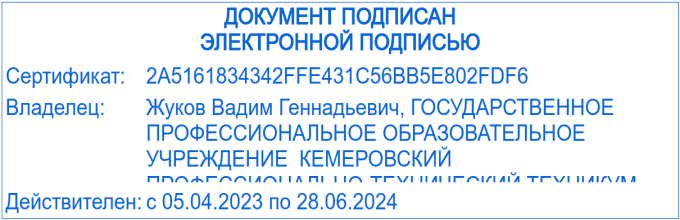 